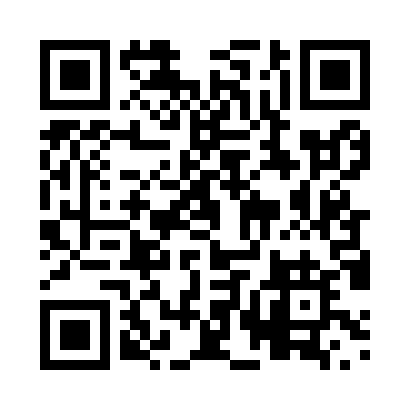 Prayer times for Diamond City, Alberta, CanadaMon 1 Apr 2024 - Tue 30 Apr 2024High Latitude Method: Angle Based RulePrayer Calculation Method: Islamic Society of North AmericaAsar Calculation Method: HanafiPrayer times provided by https://www.salahtimes.comDateDayFajrSunriseDhuhrAsrMaghribIsha1Mon5:347:071:356:038:049:372Tue5:327:051:356:048:069:393Wed5:297:021:346:058:079:414Thu5:277:001:346:078:099:435Fri5:246:581:346:088:109:456Sat5:226:561:346:098:129:467Sun5:196:541:336:108:149:488Mon5:176:521:336:118:159:509Tue5:146:501:336:128:179:5210Wed5:126:481:326:138:189:5411Thu5:096:461:326:148:209:5612Fri5:076:441:326:158:219:5913Sat5:046:411:326:168:2310:0114Sun5:016:391:316:178:2410:0315Mon4:596:371:316:188:2610:0516Tue4:566:351:316:198:2710:0717Wed4:546:331:316:208:2910:0918Thu4:516:311:316:218:3110:1119Fri4:496:291:306:228:3210:1320Sat4:466:271:306:238:3410:1621Sun4:436:251:306:248:3510:1822Mon4:416:241:306:258:3710:2023Tue4:386:221:306:268:3810:2224Wed4:366:201:296:278:4010:2425Thu4:336:181:296:288:4110:2726Fri4:306:161:296:298:4310:2927Sat4:286:141:296:308:4410:3128Sun4:256:121:296:318:4610:3429Mon4:236:111:296:328:4810:3630Tue4:206:091:286:338:4910:38